URZĄD GMINY KŁOMNICE
UL. STRAŻACKA 20
42-270 KŁOMNICE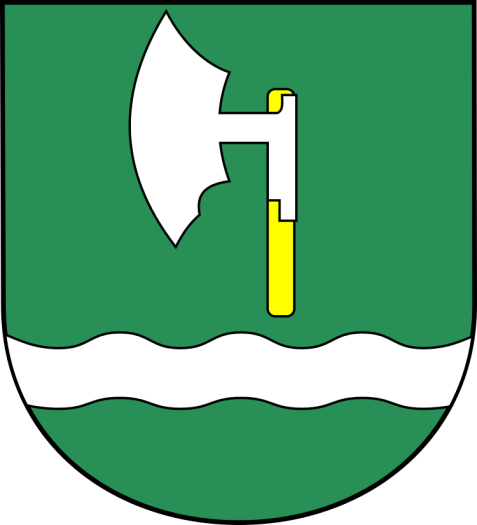 ROCZNA ANALIZA 
STANU GOSPODARKI ODPADAMI KOMUNALNYMI NA TERENIE GMINY KŁOMNICE ZA 2020 ROKOpracował:	mgr Dawid SmolarekKierownik Referatu Gospodarki Przestrzennej i Ochrony ŚrodowiskaKŁOMNICE, LIPIEC 2021WSTĘPZgodnie z art. 3 ust. 2 pkt 10 oraz art. 9tb ust. 1 ustawy z dnia 13 września 1996 r. o utrzymaniu czystości i porządku w gminach (Dz. U. z 2021 r. poz. 888 tj.) gmina zobowiązana jest do przeprowadzenia corocznej analizy stanu gospodarki odpadami komunalnymi, celem weryfikacji możliwości technicznych i organizacyjnych gminy w zakresie gospodarowania odpadami komunalnymi. Sporządzenie corocznej analizy ma na celu przedstawienie stopnia realizacji zobowiązań jakie zostały nałożone na gminę w zakresie gospodarki odpadami. Ponadto ma zweryfikować możliwości techniczne i organizacyjne gminy w zakresie gospodarowania odpadami komunalnymi na swoim terenie.Roczna analiza stanu gospodarki odpadami komunalnymi na terenie Gminy Kłomnice za rok 2020 obejmuje swoim zakresem:- możliwości przetwarzania niesegregowanych (zmieszanych) odpadów komunalnych, bioodpadów stanowiących odpady komunalne oraz przeznaczonych do składowania pozostałości z sortowania odpadów komunalnych i pozostałości z procesu mechaniczno-biologicznego przetwarzania niesegregowanych (zmieszanych) odpadów komunalnych,- potrzeby inwestycyjne związane z gospodarowaniem odpadami komunalnym,- koszty poniesione w związku z odbieraniem, odzyskiem, recyklingiem i unieszkodliwianiem odpadów komunalnych,- liczbę mieszkańców,- liczbę właścicieli nieruchomości, którzy nie zawarli umowy, o której mowa w art. 6 ust. 1, w imieniu których gmina powinna podjąć działania,- ilość odpadów komunalnych wytwarzanych na terenie gminy,- ilość niesegregowanych (zmieszanych) odpadów komunalnych i bioodpadów stanowiących odpady komunalne, odbieranych z terenu gminy oraz przeznaczonych do składowania pozostałości z sortowania odpadów komunalnych i pozostałości z procesu mechaniczno-biologicznego przetwarzania niesegregowanych (zmieszanych) odpadów komunalnych.MOŻLIWOŚCI PRZETWARZANIA NIESEGREGOWANYCH (ZMIESZANYCH) ODPADÓW KOMUNALNYCH, BIOODPADÓW STANOWIĄCYCH ODPADY KOMUNALNE ORAZ PRZEZNACZONYCH DO SKŁADOWANIA POZOSTAŁOŚCI Z SORTOWANIA ODPADÓW KOMUNALNYCH I POZOSTAŁOŚCI 
Z PROCESU MECHANICZNO - BIOLOGICZNEGO PRZETWARZANIA NIESEGREGOWANYCH (ZMIESZANYCH) ODPADÓW KOMUNALNYCHZgodnie z art. 9e ust. 1 ustawy z dnia 16 września 1996 r. o utrzymaniu czystości i porządku w gminach podmiot odbierający odpady komunalne od właścicieli nieruchomości jest obowiązany do przekazania selektywnie zebranych odpadów komunalnych bezpośrednio lub za pośrednictwem innego zbierającego odpady do instalacji odzysku lub unieszkodliwiania odpadów, zgodnie z hierarchią sposobów postępowania z odpadami, o której mowa w art. 17 ustawy z dnia 14 grudnia 2012 r. o odpadach oraz niesegregowanych (zmieszanych) odpadów komunalnych bezpośrednio do instalacji komunalnej. Ponadto stosownie do zapisu art. 20 ustawy o odpadach według zasady bliskości odpady, z uwzględnieniem hierarchii sposobów postępowania z odpadami, w pierwszej kolejności poddaje się przetwarzaniu w miejscu ich powstania. Odpady powinny być w pierwszej kolejności poddawane odzyskowi a składowane powinny być wyłącznie te odpady, których unieszkodliwienie w inny sposób było niemożliwe. Ponadto, zgodnie z art. 105 ust. 1 ustawy o odpadach, odpady przed umieszczeniem ich na składowisku poddaje się procesowi przekształcenia fizycznego, chemicznego, termicznego lub biologicznego w celu ograniczenia: zagrożenia dla ludzi i środowiska a także objętości składowanych odpadów.Zgodnie z Wojewódzkim Planem Gospodarki Odpadami Gmina Kłomnice przydzielona jest do I regionu. W 2020 r. Gmina Kłomnice odprowadziła niesegregowane (zmieszane) odpady komunalne w ilości 1 733,9670 Mg, odpady ulegające biodegradacji oraz odpady kuchenne ulegające biodegradacji w ilości 555,42 Mg oraz pozostałości z sortowania odpadów komunalnych przeznaczonych do składowania w ilości 476,308 Mg na następujące instalacje:Składowisko odpadów innych niż niebezpieczne i obojętne w Sobuczynie, ul. Konwaliowa 1, 42-263 Wrzosowa,Częstochowskie Przedsiębiorstwo Komunalne Sp. z o.o. Sobuczyna, ul. Konwaliowa 1, 42-263 Wrzosowa,Instalacja do mechaniczo – biologicznego przetwarzania zmieszanych odpadów komunalnych MBP, ul. Przedborska 89, 29-100 Włoszczowa,Zakład Gospodarki Komunalnej Sp. z o.o., ul. Podmiejska 53, 42-400 Zawiercie,Przedsiębiorstwo Gospodarki Komunalnej Sp. z o.o., Płoszów, ul. Jeżynowa 40,           97-500 Radomsko,BM Recykling Sp. z o.o., ul. M. Konopnickiej 11, 41-100 Siemianowice Śląskie,MPGK Sp. z o.o. Zakład mechaniczno – bilogicznego przetwarzania odpadów, ul. Cmentarna 19 F, 41-800 Zabrze.ZESTAWIENIE ILOŚCI OSÓB WYKAZANYCH WG. METODY PŁATNOŚCINa dzień 31 grudnia 2020 r. na podstawie danych pochodzących ze złożonych przez właścicieli nieruchomości deklaracji o wysokości opłaty za gospodarowanie odpadami komunalnymi gminnym systemem gospodarowania odpadami komunalnymi na terenie Gminy Kłomnice objętych było 11 275 osób. Natomiast liczba osób zameldowanych na terenie Gminy Kłomnice na dzień 31 grudnia 2020 r. wynosiła 13 256. Różnica w ilości osób zameldowanych i zamieszkałych wynika m.in. z migracji ludności. Urząd Gminy Kłomnice prowadzi weryfikację nieruchomości, których właściciele nie złożyli jeszcze deklaracji o wysokości opłaty za gospodarowanie odpadami komunalnymi. W 2020 r. wszczęto 66 postępowań w sprawie nie złożenia deklaracji lub wątpliwości co do danych w nich zawartych. W wyniku czego wydano 40 decyzji określających wysokość opłaty za gospodarowanie odpadami komunalnymi. W pozostałych przypadkach właściciele nieruchomości dokonali korekty deklaracji. Ponadto w 2020 r. nie stwierdzono naruszenia art. 6 ust. 1 ustawy z dnia 16 września 1996 r. o utrzymaniu czystości i porządku w gminach przez właścicieli nieruchomości. ILOŚĆ ODPADÓW KOMUNALNYCH WYTWARZANYCH 
NA TERENIE GMINY KŁOMNICEOpracowywana analiza uwzględnia masę odpadów komunalnych wytworzonych 
i odebranych z terenu Gminy Kłomnice. Szczegółowe zestawienie ilości odebranych odpadów przedstawiają:Tabela 1. Ilości odpadów odebranych z terenu Gminy Kłomnice.Tabela 2. Ilości odpadów komunalnych zebranych w Punkcie Selektywnej Zbiórki Odpadów Komunalnych (Pszok).Tabela 1. Informacja o masie poszczególnych frakcji odpadów odebranych z terenu Gminy Kłomnice.Tabela 2. Informacja o masie poszczególnych frakcji odpadów zebranych w Punkcie Selektywnej Zbiórki Odpadów Komunalnych (Pszok).POZIOMY ODZYSKUZgodnie z Rozporządzeniem Ministra Środowiska z dnia 14 grudnia 2016 r. w sprawie poziomów recyklingu, przygotowania do ponownego użycia i odzysku innymi metodami niektórych frakcji odpadów komunalnych (Dz. U. z 2016 r., poz. 2167)  poziom recyklingu 
i przygotowania do ponownego użycia papieru, metalu, tworzywa sztucznego i szkła dla 2020 roku wynosi 50 %.Gmina Kłomnice osiągnęła za 2020 rok poziom recyklingu i przygotowania 
do ponownego użycia papieru, metalu, tworzywa sztucznego i szkła 41 %.W stosunku do odpadów innych niż niebezpieczne, odpady budowlane i rozbiórkowe wymagany poziom recyklingu, przygotowania do ponownego użycia i odzysku innymi metodami dla 2020 roku wynosi 70 %Gmina Kłomnice osiągnęła za 2020 rok poziom recyklingu, przygotowania do ponownego użycia i odzysku innymi metodami innych niż niebezpieczne odpadów budowlanych i rozbiórkowych 100 %.Stosownie do Rozporządzenia Ministra Środowiska z dnia 15 grudnia 2017 r. w sprawie poziomów ograniczenia składowania masy odpadów komunalnych ulegających biodegradacji  (Dz. U. z 2017 r., poz. 2412) określa poziom ograniczenia masy odpadów komunalnych ulegających biodegradacji przekazanych do składowania. Poziom jaki należało osiągnąć w 2020 roku wynosi 35 %.Gmina Kłomnice osiągnęła poziom ograniczenia masy odpadów komunalnych ulegających biodegradacji w wysokości 16 %.GOSPODARKA ODPADAMI NA TERENIE GMINY KŁOMNICEWpis do rejestru działalności regulowanej w zakresie odbierania odpadów komunalnych.W 2020 roku zezwolenie na odbieranie odpadów komunalnych od właścicieli nieruchomości, po uprzednim uzyskaniu wpisu do rejestru działalności regulowanej 
w zakresie odbierania odpadów komunalnych na terenie Gminy Kłomnice, posiadały następujące podmioty:Strach i Synowie, ul. Bór 169, 42-202 Częstochowa,Wywóz Nieczystości oraz Przewóz Ładunków, Wiesław Strach, ul. Bór 169, 42-202 Częstochowa,SUEZ Południe SP. Z O.O., ul. Dębowa 26/28, 42-207 Częstochowa,SUEZ POŁUDNIE Sp. z o.o., ul. Kosiarzy 5a, 30 -731 Kraków,Zakład Oczyszczania Miasta, Zbigniew Strach, Korzonek 98, 42-274 Konopiska,REMONDIS Sp. z o.o., ul. Zawodzie 18, 02-981 Warszawa, Oddział w Częstochowie, ul. Radomska 12, 42-200 Częstochowa, PZOM Strach, Spółka z ograniczoną odpowiedzialnością, Spółka komandytowa, ul. Przemysłowa 7, 42-274 Konopiska, Firma Handlowo- Usługowa, Andrzej Bajor, ul. Sadowa 10, 42-244 Mstów, Oddział w Częstochowie, ul. Ogrodowa 64a, 42-202 Częstochowa, EKO-SYSTEM BIS Spółka z ograniczoną odpowiedzialnością, Spółka komandytowa, ul. Przemysłowa 7, 42-274 Konopiska, ALBA Południe Polska , Sp. z o.o., ul. Starocmentarna 2, 41-300 Dąbrowa Górnicza, P.H.U. PAVER, Karol Sienkiewicz, ul. Sienkiewicza 58 a, 29-100 Włoszczowa, OCHRONA ŚRODOWISKA SP. Z O.O., M. KONOPNICKIEJ 378, 42-260 KAMIENICA POLSKA,P.U.K. „TAMAX”, Szczepan Cieślak, Oś. Sady 20/2, 28-340 Sędziszów, „ZOM STRACH”, Spółka z ograniczoną odpowiedzialnością, ul. Gminna 75, 42-221 Częstochowa,MPS Sp. z o.o., Wola Wiśniowa 1 B, 29-100 Włoszczowa,P.H.U. „REKO”, Jakub Ciupiński, ul. Jana Pawła II 104, 42-300 Myszków,FCC Polska Sp. z o.o., ul. Lecha 10, 41-800 Zabrze, PAVER Sp. z o.o., Kuzki 65, 29-100 Włoszczowa, Przedsiębiorstwo Wielobranżowe Mirosław Olejarczyk, Wola Jachowa 94 A, 26-008 GórnoFCC Lubliniec Sp. z o. o., ul. Przemysłowa 5, 42-700 LubliniecOdbiór, transport i zagospodarowanie odpadów komunalnych od właścicieli nieruchomości zamieszkałychW 2020 roku odpady komunalne odbierane były od właścicieli nieruchomości zamieszkałych przez:w okresie od 01.01.2020 r. do 30.06.2020 r.P.H.U. PAVER Karol Sienkiewicz, ul. Sienkiewicza 58 a, 29-100 Włoszczowab) w okresie od 01.07.2020 r. do 31.12.2020 r.FCC Polska Sp. z o .o., ul. Lecha 10, 41-800 ZabrzeWywóz nieczystości stałych z budynków komunalnych, użyteczności publicznych 
oraz innych nieruchomości będących własnością Gminy KłomniceGmina Kłomnice w 2020 roku posiadała zawartą umowę z firmą Remondis Sp. z o.o. z siedzibą w 02-981 Warszawa, przy ul. Zawodzie 16, na wywóz odpadów komunalnych z:targowiska w Garnku,targowiska w Kłomnicach,konteneru Urzędu Gminy Kłomnice,oczyszczalni ścieków w Kłomnicach i Hubach,skratek z oczyszczalni ścieków w Kłomnicach, Hubach i Nieznanicach oraz piaskowników z oczyszczalni ścieków w Kłomnicach, Hubach,boisk Orlik w Nieznanicach i Rzerzęczycach,budynków gminnych w Zawadzie i Garnku, świetlicy i OSP w Zdrowej, OSP w Rzerzęczycach, Karczewicach, Skrzydlowie, Chorzenicach, Pacierzowie, Konarach,placów zabaw w Kłomnicach i Karczewicach,boiska w Kłomnicach,terenu stawu w Zawadzie,Dolina Dwóch Stawów w Rzerzęczycach.Tabela 3. Zestawienie kosztów poniesionych w roku 2020 w związku z odbiorem odpadów komunalnych od właścicieli nieruchomości zamieszkałych w tym: odbiór odpadów wielkogabarytowych oraz odbiór odpadów segregowanych na Pszok-uTabela 4. Zestawienie kosztów poniesionych w roku 2020 w związku z wywozem nieczystości stałych z budynków komunalnych, użyteczności publicznych oraz innych nieruchomości będących własnością Gminy Kłomnice oraz sprzątaniem terenu gminy.Tabela 5. Koszty poniesione w związku z gospodarowaniem odpadami komunalnymi na terenie Gminy Kłomnice w 2020 roku.Potrzeby inwestycyjne związane z gospodarowaniem odpadami komunalnymi Aktualnie Gmina Kłomnice nie ma potrzeb inwestycyjnych związanych z gospodarowaniem odpadami komunalnymi.PodsumowanieAnaliza stanu gospodarki odpadami komunalnymi na terenie Gminy Kłomnice za rok 2020 sporządzona została w celu zweryfikowania możliwości technicznych i organizacyjnych gminy w zakresie gospodarowania odpadami komunalnymi. Analizę sporządzono w oparciu 
o sprawozdania złożone przez podmioty odbierające odpady komunalne od właścicieli nieruchomości, podmiot prowadzący punkt selektywnego zbierania odpadów komunalnych oraz na podstawie rocznego sprawozdania z realizacji zadań z zakresu gospodarowania odpadami komunalnymi. Na podstawie posiadanych danych stwierdzić należy, że Gmina Kłomnice w należyty sposób prowadzi system gospodarowania odpadami komunalnymi, którym zostali objęci wszyscy mieszkańcy nieruchomości zamieszkałych. Prowadzony jest również Punkt Selektywnej Zbiórki Odpadów Komunalnych, stanowiący uzupełnienie funkcjonującego systemu. Zdolności przerobowe instalacji komunalnych w Sobuczynie, Płoszowie i Zawierciu w roku 2020 były wystarczające dla przyjmowania odpadów komunalnych pochodzących z terenu Gminy Kłomnice. Osiągnięty został poziom ograniczenia masy odpadów komunalnych ulegających biodegradacji kierowanych do składowania oraz poziom recyklingu, przygotowania do ponownego użycia i odzysku innymi metodami innych niż niebezpieczne odpadów budowlanych i rozbiórkowych. Nie został osiągnięty poziom recyklingu, przygotowania do ponownego użycia i odzysku innymi metodami niektórych frakcji odpadów komunalnych wobec czego należy zwrócić szczególną uwagę na konieczność poprawnej segregacji oddawanych odpadów komunalnych celem osiągnięcia w kolejnych latach właściwych poziomów recyklingu i przygotowania do ponownego użycia i odzysku innymi metodami niektórych frakcji odpadów komunalnych. W zakresie gospodarowania niesegregowanymi (zmieszanymi) odpadami komunalnymi Gmina Kłomnice prowadzi system zgodny z wytycznymi Gospodarki Odpadami dla Województwa Śląskiego na lata 2016 – 2022.Kod odpadówRodzaj odpadówMasa odebranych odpadów komunalnych przekazanych do zagospodarowania [Mg]15 01 01Opakowania z papieru i tektury44,920015 01 02Opakowania z tworzyw sztucznych63,690015 01 04Opakowania z metali3,870015 01 06Zmieszane odpady opakowaniowe40,000015 01 07Opakowania ze szkła362,630017 01 07Zmieszane odpady z betonu, gruzu ceglanego, odpadowych materiałów ceramicznych i elementów wyposażenia inne niż wymienione w 17 01 066,360020 01 01Papier i tektura24,626020 01 08Odpady kuchenne ulegające biodegradacji15,680020 01 23*Urządzenia zawierające freony6,014020 01 35*Zużyte urządzenia elektryczne i elektroniczne inne niż wymienione w 20 01 21 i 20 01 23 zawierające niebezpieczne składniki9,069020 01 36Zużyte urządzenia elektryczne i elektroniczne inne niż wymienione w 20 01 21, 20 01 23 i 20 01 356,462020 01 39Tworzywa sztuczne193,198020 01 99Inne niewymienione frakcje zbierane w sposób selektywny(popiół)1165,410020 02 01Odpady ulegające biodegradacji529,300020 02 03Inne odpady nieulegające biodegradacji91,960020 03 01Niesegregowane (zmieszane) odpady komunalne1 733,967020 03 07Odpady wielkogabarytowe120,120020 03 99Odpady komunalne niewymienione w innych podgrupach1,7400Adres punktuKod odpadówRodzaj odpadówMasa zebranych odpadów komunalnych [Mg]Kłomniceul. Częstochowska 17715 01 02Opakowania z tworzyw sztucznych0,6000Kłomniceul. Częstochowska 17715 01 07Opakowania ze szkła4,3800Kłomniceul. Częstochowska 17716 01 03Zużyte opony13,6600Kłomniceul. Częstochowska 17717 01 01Odpady betonu oraz gruz betonowy z rozbiórek 
i remontów4,8000Kłomniceul. Częstochowska 17717 01 07Zmieszane odpady z betonu, gruzu ceglanego, odpadowych materiałów ceramicznych i elementów wyposażenia inne niż wymienione w 17 01 0636,1900Kłomniceul. Częstochowska 17720 01 08Odpady kuchenne ulegające biodegradacji0,7200Kłomniceul. Częstochowska 17720 01 23*Urządzenia zawierające freony2,9580Kłomniceul. Częstochowska 17720 01 28Farby, tusze, farby drukarskie, kleje, lepiszcze i żywice inne niż wymienione w 20 01 270,6480Kłomniceul. Częstochowska 17720 01 32Leki inne niż wymienione w 20 01 310,1000Kłomniceul. Częstochowska 17720 01 34Baterie i akumulatory inne niż wymienione w 20 01 330,0490Kłomniceul. Częstochowska 17720 01 35*Zużyte urządzenia elektryczne i elektroniczne inne niż wymienione 
w 20 01 21 i 20 01 23 zawierające niebezpieczne składniki3,6550Kłomniceul. Częstochowska 17720 01 36Zużyte urządzenia elektryczne i elektroniczne inne niż wymienione 
w 20 01 21, 20 01 23 
i 20 01 352,6210Kłomniceul. Częstochowska 17720 01 39Tworzywa sztuczne1,8600Kłomniceul. Częstochowska 17720 01 99Inne niewymienione frakcje zbierane w sposób selektywny0,9800Kłomniceul. Częstochowska 17720 02 01Odpady ulegające biodegradacji9,7200Kłomniceul. Częstochowska 17720 03 07Odpady wielkogabarytowe59,1200Okres styczeń- grudzień 2020Koszty poniesione przez GminęStyczeń169 992,00 złotychLuty169 992,00 złotychMarzec169 992,00 złotychKwiecień235 000,00 złotychMaj235 000,00 złotychCzerwiec235 000,00 złotychLipiec303 853,90 złotychSierpień216 609,80 złotychWrzesień320 131,60 złotychPaździernik327 533,58 złotychListopad355 372,05 złotychGrudzień341 335,30 złotychRazem3 079 812,33 złotychOkres styczeń- grudzień 2020Koszty poniesione przez GminęStyczeń4 774,99 złotychLuty9 607,00 złotychMarzec8 964,00 złotychKwiecień4 290,00 złotychMaj7 295,00 złotychCzerwiec9 404,00 złotychLipiec8 075,00 złotychSierpień8 865,01 złotychWrzesień17 709,01 złotychPaździernik6 345,00 złotychListopad4 445,00 złotychGrudzień14 852,52 złotychRazem104 626,53 złotychZestawienie kosztów poniesionych w 2020 r. w związku z prowadzonym na terenie Gminy Kłomnice systemem gospodarki odpadami.Zestawienie kosztów poniesionych w 2020 r. w związku z prowadzonym na terenie Gminy Kłomnice systemem gospodarki odpadami.Zestawienie kosztów poniesionych w 2020 r. w związku z prowadzonym na terenie Gminy Kłomnice systemem gospodarki odpadami.Koszt odbioru odpadów komunalnych od mieszkańców Gminy Kłomnice w tym: odbiór odpadów wielkogabarytowych oraz odbiór odpadów segregowanych na Pszok-uKoszt odbioru odpadów komunalnych od mieszkańców Gminy Kłomnice w tym: odbiór odpadów wielkogabarytowych oraz odbiór odpadów segregowanych na Pszok-u3 079 812,33 złKoszt obsługi administracyjnej systemu:- dwóch pracowników- program CENTUR- program GOMIG- materiały biuroweKoszt obsługi administracyjnej systemu:- dwóch pracowników- program CENTUR- program GOMIG- materiały biurowe94 285,18 złKoszt obsługi administracyjnej systemu:- dwóch pracowników- program CENTUR- program GOMIG- materiały biuroweKoszt obsługi administracyjnej systemu:- dwóch pracowników- program CENTUR- program GOMIG- materiały biurowe4 262,50 złKoszt obsługi Pszok-a przez pracownika Cis-u w tym rozładunek oraz złożenie pojemnikówKoszt obsługi Pszok-a przez pracownika Cis-u w tym rozładunek oraz złożenie pojemników5 446,00 złKoszt zakupu pojemników przeznaczonych do gromadzenia odpadów komunalnychKoszt zakupu pojemników przeznaczonych do gromadzenia odpadów komunalnych17 028,12 złKoszt wstawienia/wymiany pojemników przeznaczonych do gromadzenia odpadów komunalnychKoszt wstawienia/wymiany pojemników przeznaczonych do gromadzenia odpadów komunalnych6 549,75ŁącznieŁącznie3 207 383,88złDochody oraz zaległości w opłacie za gospodarowanie odpadami komunalnymiDochody oraz zaległości w opłacie za gospodarowanie odpadami komunalnymiDochody oraz zaległości w opłacie za gospodarowanie odpadami komunalnymiDochody oraz zaległości w opłacie za gospodarowanie odpadami komunalnymi1.Wpływy z tytułu opłaty za gospodarowanie odpadami komunalnymi2 208 859,81 zł2 208 859,81 zł2.Koszty upomnień5 803,20 zł5 803,20 zł3.Pobrane odsetki1 211,88 zł1 211,88 zł4.Wartość zaległości w opłacie za gospodarowanie odpadami komunalnymi382 544,28 zł382 544,28 złW zakresie powstałych zaległości w opłacie za odbiór i zagospodarowanie odpadów komunalnych wystawiono:1 000 upomnień na łączną kwotę 316 693,15 zł, odsetki 6 709,00 zł59 tytułów wykonawczych na łączną kwotę 83 447,75 zł, odsetki 3 833,00 zł W zakresie powstałych zaległości w opłacie za odbiór i zagospodarowanie odpadów komunalnych wystawiono:1 000 upomnień na łączną kwotę 316 693,15 zł, odsetki 6 709,00 zł59 tytułów wykonawczych na łączną kwotę 83 447,75 zł, odsetki 3 833,00 zł W zakresie powstałych zaległości w opłacie za odbiór i zagospodarowanie odpadów komunalnych wystawiono:1 000 upomnień na łączną kwotę 316 693,15 zł, odsetki 6 709,00 zł59 tytułów wykonawczych na łączną kwotę 83 447,75 zł, odsetki 3 833,00 zł W zakresie powstałych zaległości w opłacie za odbiór i zagospodarowanie odpadów komunalnych wystawiono:1 000 upomnień na łączną kwotę 316 693,15 zł, odsetki 6 709,00 zł59 tytułów wykonawczych na łączną kwotę 83 447,75 zł, odsetki 3 833,00 zł 